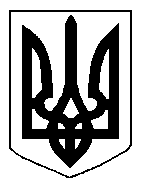 БІЛОЦЕРКІВСЬКА МІСЬКА РАДА	КИЇВСЬКОЇ ОБЛАСТІ	Р І Ш Е Н Н Я
від  31 жовтня 2019 року                                                                        № 4571-81-VIIПро  розгляд заяви щодо надання дозволу на продаж земельної ділянки  комунальної власності, яка знаходиться в користуванні  ПРИВАТНОГО МАЛОГО ПІДПРИЄМСТВА «СВЯТОСЛАВ» Розглянувши звернення постійної комісії з питань земельних відносин та земельного кадастру, планування території, будівництва, архітектури, охорони пам’яток, історичного середовища та благоустрою до міського голови від 18.09.2019 року №377/2-17, протокол постійної комісії з питань  земельних відносин та земельного кадастру, планування території, будівництва, архітектури, охорони пам’яток, історичного середовища та благоустрою від 17.09.2019 року №190, заяву ПРИВАТНОГО МАЛОГО ПІДПРИЄМСТВА «СВЯТОСЛАВ» від 28 серпня 2019 року №4643, відповідно до ст.ст. 12, 122, 127, 128 Земельного кодексу України, ст. ст. 6, 13, 15 Закону України «Про оцінку земель», Закон України «Про державні закупівлі», п. 34 ч. 1 ст. 26 Закону України «Про місцеве самоврядування в Україні», міська рада вирішила:1.Відмовити в наданні дозволу на продаж земельної ділянки комунальної власності, яка знаходиться в користуванні ПРИВАТНОГО МАЛОГО ПІДПРИЄМСТВА «СВЯТОСЛАВ» з цільовим призначенням 03.15 Для будівництва та обслуговування інших будівель громадської забудови (вид використання – для експлуатації та обслуговування офісу та існуючих нежитлових споруд (ремонтні бокси, майстерні, магазин, склад) -  нежитлова будівля літера «А») за адресою: вулиця Привокзальна, 32, площею 0,0569 га за рахунок земель населеного пункту м. Біла Церква, кадастровий номер: 3210300000:04:034:0039 враховуючи протокол постійної комісії з питань  земельних відносин та земельного кадастру, планування території, будівництва, архітектури, охорони пам’яток, історичного середовища та благоустрою від 17 вересня 2019 року №190, якою встановлено невідповідність доданих до заяви від 28 серпня 2019 року №4643 документів, що посвідчують право на нерухоме майно з фактичною забудовою земельної ділянки.2.Контроль за виконанням цього рішення покласти на постійну комісію з питань  земельних відносин та земельного кадастру, планування території, будівництва, архітектури, охорони пам’яток, історичного середовища та благоустрою.Міський голова                                                                                                         Г. Дикий